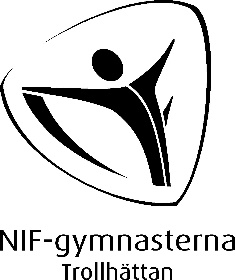 		2022-11-01	PM 1 		NIF uppvisning 4/12 - 2022Temat för årets uppvisning är I sagornas värld. Meddela Jennifer omgående när ni har ett namn på er programpunkt. All information gällande uppvisningen hittar du på hemsidan under LEDARE – Uppvisning. NIF-uppvisningen består av två föreställningar. • Uppvisningen kl. 12-14 berör grupper som 4-5 år Strömslund, Skogshöjden, Skoftebyn + Skogshöjden 6-7 år, Dans 7-9 år, FT 1, Familjegympa Skoftebyn, 6-7 år Skoftebyn 2 grupper, 6-7 år Strömslund 2 grupper, Dans 18+, Ungdom 14+, 8-9 år Sylte 2 grupper, 8-9 år Torsbohallen 2 grupper, Trupp Yngre, 10-11 år B-hallen + 10-11 år NE grupp 1, Vuxengruppen 18+.• Uppvisningen kl. 16-18 berör grupper som 4-5 år Lyrfågel 3 grupper, Dans 7-9 år, FT 1, Familjegympa NE, 6-7 år Lyrfågel 3 grupper, Dans 18+, Ungdom 12+ 2 grupper, 8 – 9 år Lyrfågel 2 grupper, 8-9 år NE, Trupp Yngre, 10-11 år NE grupp 2, Vuxengruppen 18+. (Ev Trupp Äldre om dom hinner hem från tävling).Tävlingsgrupperna FT 1 och Trupp Yngre samt Dansgrupperna och Vuxengrupperna kommer att medverka vid båda föreställningarna. FT 2 kan inte medverka då de är iväg på tävling. TRÄNINGSSCHEMAEftersom träningen inkluderar fram- och borttagning av redskap, vilket ledarna själva ansvarar för, så måste träningen planeras noga innan ni kommer. Ingen förskjutning av schemat kommer att tillåtas.Det finns ledig tid i B-hallen den 3/12 kl 8-14 och 4/12 kl 11-14 som lämpar sig för dansträning eller uppställningar. De flesta redskapen har tagits upp till A-hallen inför träning och uppvisning. Dessa tider samt önskemål om tider för samträning med andra grupper bokas hos Jennifer på kansliet.REDSKAPSPLANSkall lämnas in senast den 25/11 med utförlig beskrivning på höjd på plintar, antal småmattor m.m.Förteckning på redskap som finns tillgängliga i A-hallen på uppvisningen hittar ni på hemsidan under LEDARE - Uppvisning. Utgå ifrån den när ni planerar ert program. Nytt från denna uppvisning är att vi har två luftgolv och tumblinggolvet är bortplockat. Notera att allt som står på redskapsplanen sedan innan kommer stå kvar på golvet under alla programpunkter.REDSKAPSHJÄLP OCH STÄD – berör samtliga ledarePå lördagmorgon den 3/12 kl 08:00 kommer vi att flytta redskapen från B-hallen och Borggården till A-hallen.Detta på grund av att det är en föreställning i A-hallen på fredagkvällen. Planen är att förträningarna ska kunna starta 09:30 så det gäller att vi samarbetar och är effektiva på lördagmorgon. På söndagen efter andra uppvisningens slut flyttas redskapen tillbaka. Vi kommer att behöva göra en grovstädning i A-hallen mellan uppvisningarna, och efter andra uppvisningens slut. Shoppen och kiosken behöver också plockas ihop efter uppvisningen. Alla ledare måste hjälpa till.  Ett schema ligger på hemsidan under LEDARE på vem som ska hjälpa till på lördag morgon el. söndag eftermiddag. Avdrag på terminens arvode kommer göras för den som inte dyker upp utan att ha meddelat att man bytt eller ordnat ersättare. Det kommer att finnas en lista i sekretariatet där du bockar av dig. Ansvariga för redskapen är Elin Granat och Linn Johansson.MUSIKMusiken kommer att spelas via dator på uppvisningen. Du som är ansvarig för musiken i er programpunkt skall maila en MP3-fil till kansli@nifgymnasterna.se senast fredag 25/11. OMKLÄDNINGSRUMVilket omklädningsrum som gäller för din grupp får du veta veckan innan uppvisningen. På uppvisningsdagen kommer alla omklädningsrum att vara tydligt skyltade.Viktigt: Varje ledare som lämnar sitt omklädningsrum efter uppvisning 1 ansvarar för att det är städat för de gymnaster som skall använda det till uppvisning 2. Uppvisning 2:s ledare ansvarar att allt är OK när de lämnar.INGÅNG – OBS!!! Viktig information du skall förmedla till gymnaster och föräldrar. Ingång för gymnaster och ledare under förträning och uppvisning sker från Storgatan till vänster om huvudingången och direkt ner till omklädningsrum och A-hall.På uppvisningsdagen samlar ni barnen på anvisad plats utanför Älvhögsborgs entré och går gemensamt ner till omklädningsrummet. Detta för att vi skall slippa föräldrar i korridorerna. Alla föräldrar går in genom evententrén och går direkt till läktaren. KLÄDSEL PÅ UPPVISNINGENDu ska ha ledartröja på dig.
Ni bestämmer gymnasternas klädsel i samråd med de andra ledarna i er programpunkt. Det är trevligt om gymnasterna är enhetligt klädda men tänk på att det inte ska bli en stor kostnad för föräldrarna. Rekvisita: Om du behöver köpa något speciellt till din grupp, ex. vis tyg, sjalar el. övriga tillbehör till din grupp får du ersättning mot att du lämnar kvitto till kansliet för 200-300:- /grupp.
FÖRÄLDRAINFORMATION skall ut snarast!
Var tydlig med information till föräldrarna – träningstider, samlingstider, klädsel, biljetter, försäljning m.m.
Noggrann information till föräldrarna för de mindre barnen var dom kan hämtas efter sitt framträdande.
Om du vill ha hjälp med att skriva brevet, hör av er till kansliet.
FÖRKÖP BILJETTERKommer att ske på kansliet från och med 28/11 och på lördagsträningen i NIF-shoppen över C-läktaren den 3/12 kl. 10:00-16:00. 80 kronor för vuxna, 30 kronor för barn (5-15 år). Betalning med Swish i första hand.
FUNKTIONÄRER Vi behöver funktionärer, kontakta Jennifer för att välja pass. Funktionärer behöver ej köpa biljetter till uppvisningen.FÖRSÄLJNING NIF-ARTIKLAR, IDROTTSRABATTEN OCH BINGOLOTTOS UPPESITTARLOTT SAMT KALENDERLördag 10:00 – 16:00 och söndag 10:00 – 19:00 är NIF-shoppen öppen över C-läktaren. KORV MED BRÖD och DRYCK TILL LEDARNASäg till i kiosken att du är ledare/funktionär så bjuder vi på korv med bröd.ÖVRIG INFO• Sista träningsveckan för terminen är vecka 50 (12-18 december)• Gympastart vårterminen vecka 2, 2023.• All info kommer också att läggas ut på hemsidan under kategori Ledare - Uppvisning.Lycka till med förberedelserna! Har du frågor så ring Jennifer på kansliet. Gympahälsningar NIF-styrelsen